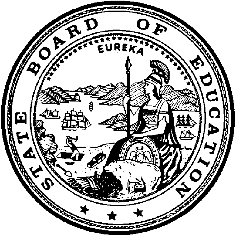 California Department of EducationExecutive OfficeSBE-003 (REV. 11/2017exec-sspi-mar20item01California State Board of Education
March 2020 Agenda
Item #01SubjectAppointment of Stephanie Gregson, Ed.D. to Chief Deputy Superintendent of Public Instruction in accordance with Article IX, Section 2.1, of the Constitution of the State of California.Type of ActionAction, InformationSummary of the Issue(s)State Superintendent Tony Thurmond has nominated a Chief Deputy Superintendent and requests that the State Board of Education (SBE) approve the nomination of Stephanie Gregson, Ed.D., effective March 2, 2020. RecommendationThe California Department of Education (CDE) recommends that the State Board of Education appoint a new Chief Deputy Superintendent of Public Instruction in accordance with Article IX, Section 2.1, of the Constitution of the State of California.Brief History of Key IssuesArticle IX, Section 2.1, of the Constitution of the State of California requires the SBE to approve the nomination of Constitutional Officers. Summary of Previous State Board of Education Discussion and ActionIn January 2019, the SBE approved the appointment of Lupita Cortez Alcalá to the role of Chief Deputy Superintendent. In July 2015, the SBE approved the appointments of Michelle Zumot and Glen Price to the roles of Chief Deputy Superintendents of Public Instruction. In January 2015 and December 2010, the SBE approved the appointment of Richard Zeiger to the role of Chief Deputy Superintendent. Fiscal Analysis (as appropriate)The funding for this position is annually allocated in the CDE budget. Attachment(s)Attachment 1: Biography (1 page)BiographyPrior to being nominated as Chief Deputy Superintendent of Public Instruction, Dr. Stephanie Gregson was the Deputy Superintendent of Public Instruction at the California Department of Education (CDE). Dr. Gregson oversaw the Instruction and Measurement Branch which houses the divisions leading work in accountability, curriculum, instruction, all statewide assessments, school and district interventions, and the collection and reporting of education data. Dr. Gregson is also the CDE lead for the California system of support in collaboration with the State Board of Education and the California Collaborative for Educational Excellence. Dr. Gregson has over 20 years of extensive experience in education; she has been a classroom teacher and curriculum specialist; principal of an elementary school and a K-8 school; and a district administrator charged with leading a coherent system of curriculum, instruction, and assessment across all the schools within a district. In 2016 Dr. Gregson joined the CDE as the Director of the Curriculum Frameworks and Instructional Resources Division. She led the development of California’s curriculum frameworks that serve as the guidance for teachers and administrators in helping their students meet the standards, revising and developing the state standards, and led the instructional materials state adoption process that is aligned to the standards and guidance of California’s curriculum frameworks. As Deputy Superintendent overseeing the state-wide level work of curriculum, instruction, assessment, continuous improvement, and accountability, Dr. Gregson has been able to offer a perspective that addresses the different levels within the education system focused on the teaching and learning aspects of a state that serves 6.2 million students speaking 92 languages in over 10,000 schools.Dr. Gregson has a master’s degree in Educational Leadership and a doctorate in Curriculum, Instruction, and Assessment.